В соответствии с Федеральным законом от 9 февраля 2009 года № 8- ФЗ «Об обеспечении доступа к информации о деятельности государственных органов и органов местного самоуправления», Собрание депутатов Хозанкинского сельского поселения Красночетайского района  Чувашской Республики решило:        1. Пункт 2 статьи 12 Регламента работы Собрания депутатов Хозанкинского сельского поселения Красночетайского района Чувашской Республики, утвержденного решением Собрания депутатов Хозанкинского сельского поселения Красночетайского района Чувашской Республики от 16.10.2017 № 02 изложить с следующей редакции:       «2. Собрание депутатов вправе принять решение о проведении закрытого заседания. Основанием для назначения закрытого заседания может служить обсуждение вопросов, связанных с государственной, служебной и иной охраняемой законом тайной, а также в случаях, предусмотренных федеральными   законами. Заявление о проведении закрытого заседания может быть представлено депутатом,   председателем Собрания депутатов в письменной форме с  указанием вопроса повестки дня. Все полученные заявления о проведении закрытого заседания оглашаются председателем Собрания депутатов и ставятся на голосование.       Решение о проведении закрытого заседания принимается большинством голосов депутатов присутствующих на Собрании депутатов. Закрытая форма заседаний Собрания депутатов не отменяет других принципов его работы.» 2. Настоящее решение вступает в силу после официального опубликования в информационном издании «Вестник Хозанкинского сельского поселения».Председатель Собрания депутатовХозанкинского сельского поселения                                                     П.Н. МатюшкинЧĂВАШ РЕСПУБЛИКИ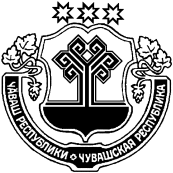 ХĔРЛĔ ЧУТАЙ РАЙОНĔХУСАНУШКĂНЬ ЯЛ ПОСЕЛЕНИЙĚНДЕПУТАТСЕН ПУХĂВĚЧУВАШСКАЯ РЕСПУБЛИКАКРАСНОЧЕТАЙСКИЙ РАЙОНСОБРАНИЕ ДЕПУТАТОВ ХОЗАНКИНСКОГО СЕЛЬСКОГО ПОСЕЛЕНИЯЙЫШĂНУ28.02.2019 2 №Сĕнтĕкçырми ялĕРЕШЕНИЕ28.02.20019 № 2д. СанкиноО внесении изменений в решение Собрания депутатов Хозанкинского сельского поселения от 16 октября 2017 года № 02 «О регламенте Собрания депутатов Хозанкинского сельского поселения Красночетайского района Чувашской Республики третьего созыва»